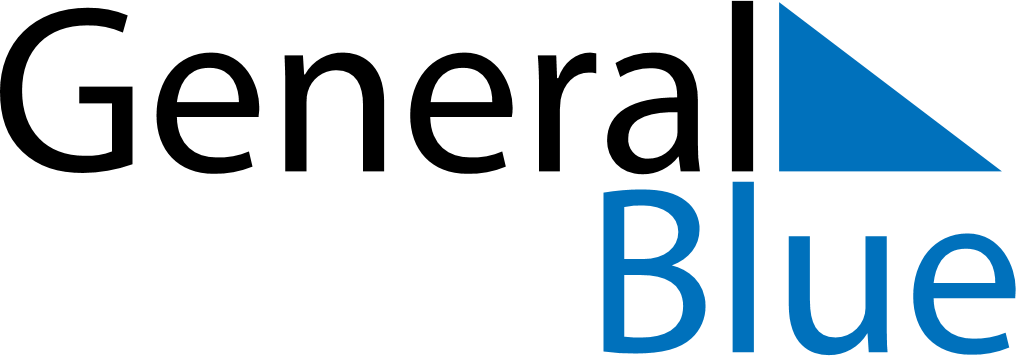 April 2030April 2030April 2030April 2030April 2030April 2030BahrainBahrainBahrainBahrainBahrainBahrainMondayTuesdayWednesdayThursdayFridaySaturdaySunday1234567891011121314Arafat DayFeast of the Sacrifice (Eid al-Adha)15161718192021222324252627282930NOTES